AMBROGIO TERZOLITranscreator, Copywriter, Analista LinguisticoTraduttore e linguista di provata esperienza (oltre 10 anni), bilingue inglese/italiano e con una perfetta conoscenza di francese e spagnolo, specializzato in traduzione di marketing, transcreation, copywriting e analisi linguistica. Competenze eccezionali nella resa in italiano di campagne di marketing, lanci di prodotti, annunci e slogan pubblicitari, brand messaging, contenuto web e traduzioni tecniche (chimica/meccanica). Completa padronanza nell’utilizzo della maggior parte degli strumenti CAT, licenza personale per Phrase (MemSource) e Trados Studio. Produzione media giornaliera di 2000 parole, disponibile per lavoro serale e nel fine settimana. 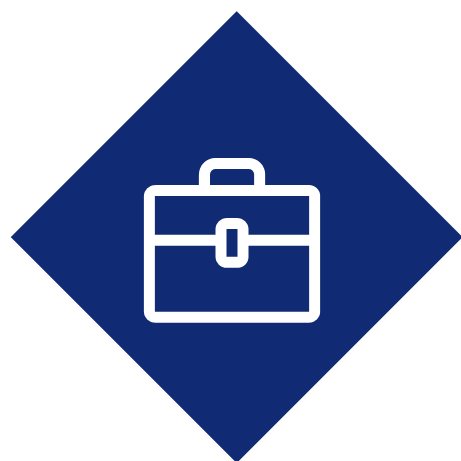 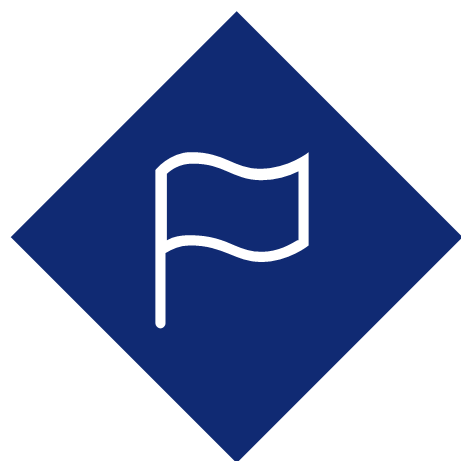 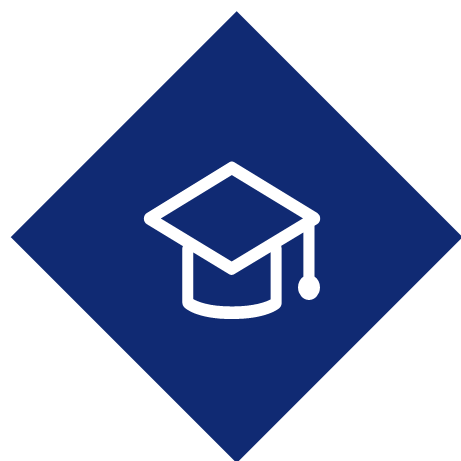 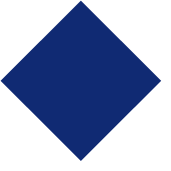 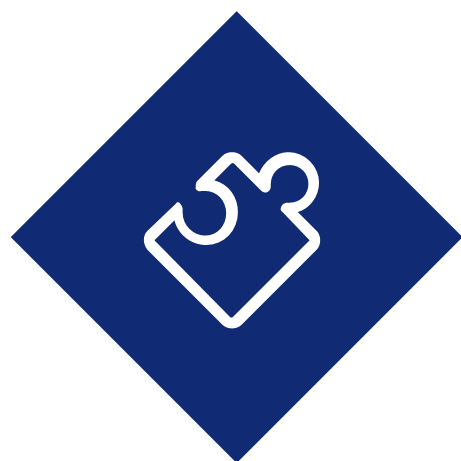 